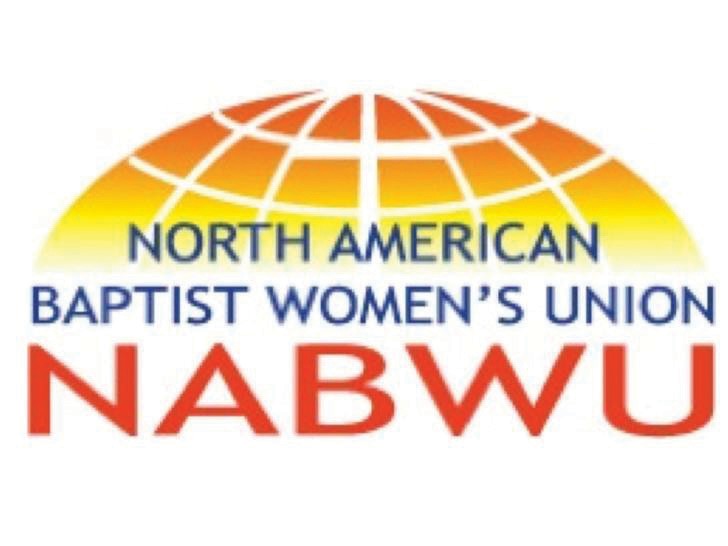 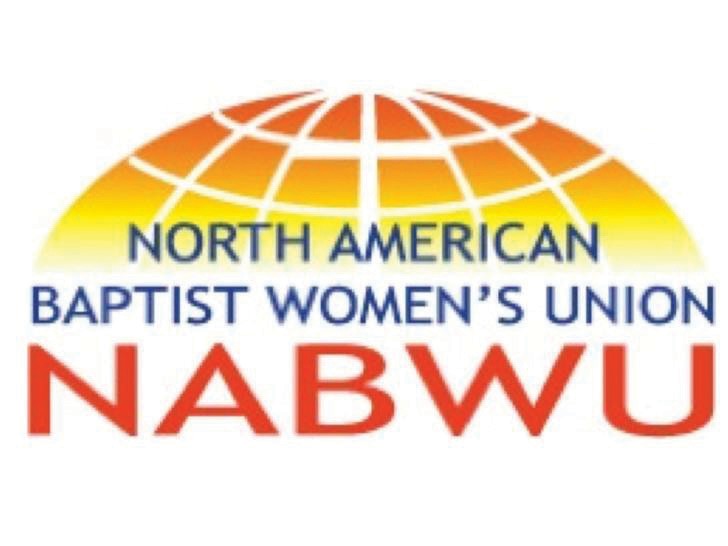 NETWORKING GROUPS We, as NABWU, desire to be women who help women who help women. As we network women from our member bodies who work in like ministries, it is with the hope and desire that each of you will be encouraged and built up in the calling that God has given you.WE BELIEVE: TOGETHER WE ARE STRONGER.Contact Information:Moreen Sharp President president@nabwu.org (403) 632-5022Ruby FulbrightVice President of Networking, Leadership and Mentoring networking@nabwu.org(919) 395-2351REPRESENTING 17 MEMBER BODY ORGANIZ ATIONS IN THE  AND C ANADA - AFFILIATED WITH THE BAPTIST WORLD  WOMEN’S DEPARTMENT It is our mission to encourage womento live out Kingdom life, especially in the area of helping the vulnerable.TABLE OF C O NTENTS NETWORKING GR OUPS Creative Arts	1Cross Cultural 	7Disempowered Women	12Human Trafficking/Prostitution.	24Leadership Development	37Poverty	44Prison Ministries/Ex-Offenders	55Refugees/New Immigrants	67Trauma	77Widows	92Youth At Risk	94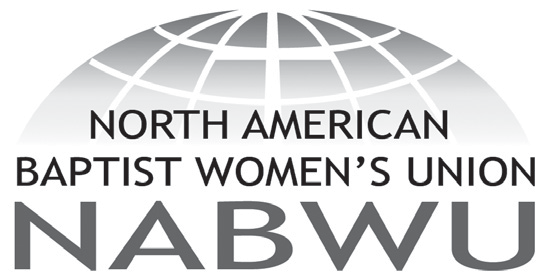 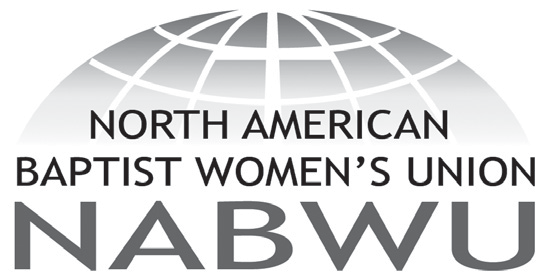 NETWORKING GR OUPS CRE ATIVE A RTS Area of Expertise:Children/at risk youth, Refugees, Homelessness, Muslim women, Abuse, Joblessness, Sexual addiction, Women in prison, Reaching secular women, Human trafficking, Drug abuse, Environment, Ex- offenders,Doak, Rev. JoannaEmail: joannadoak@yahoo.com Website: http://chameleonjo.com Contact Address:Home Phone:Work Phone: (506) 455-4157Cell Phone: FAX:Brief Description of Ministry:Writes and performs dramas in both secular & Christian venues on any or all of the listed subjects.NABWU Member Body/Convention:Atlantic Baptist Women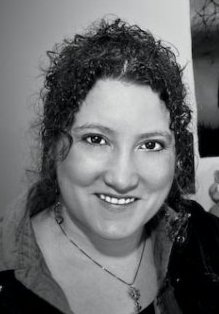    Area of Expertise:Writing, ministry to pre-teen girls, leading workshops, craftsHovsepian, Ann-MargretEmail: ann@annhovsepian.com Website: http://www.annhovsepian.com Contact Address:5941 Park Ave  Montreal, QC H2V 4H4 Home Phone:Work Phone: (514) 274-3398Cell Phone: FAX:Brief Description of Ministry:Author or co-author of three devotional books for pre-teen girls, free lance journalist and editor, speaker, mentor and amateur artist. Involved in women’s ministry both in local church and regionally. CBWOQ board member.NABWU Member Body/Convention:Canadian Baptist Women of  and Area of Expertise:Creative Writing, JournalismJames, ReneeEmail: rsejames@gmail.comWebsite:Contact Address:238  Home Phone:Work Phone: (416) 651-8967Cell Phone: FAX:Brief Description of Ministry:Editor of the live and director of communications for CBWOQ, Freelance journalistNABWU Member Body/Convention:Canadian Baptist Women of  and Area of Expertise:  Ministry through the artsMcIntosh, MeghanEmail:   megmcintosh@alumni.uwaterloo.caWebsite:Contact Address:Home Phone: (905) 648-7778Work Phone: (905) 648-8657Cell Phone: FAX:Brief Description of Ministry:Meghan speaks to groups and facilitates interactive workshops using her art to visually illustrate her message as she shares the truth of the gospel of Jesus Christ and God’s incredible love to youth, women and men. She likes to integrate a variety of learning styles into multimedia presentation format to meet the needs of participants. Over the years Meghan has taught fiber art workshops and pottery classes, as well as, creates her own work in a variety of media: clay, fiber, watercolor/calligraphy, and multimedia works in her home studio called “Creative Connections”.NABWU Member Body/Convention:Canadian Baptist Women of  and Area of Expertise:Creative artist (mixed media), cellist.  Facilitates the integration of the arts into worship.Tiessen, SharonEmail: tiessenarts@gmail.comWebsite:    http://www.idrathersellsomeart.comContact Address: Home Phone:Work Phone: (416) 538-5947Cell Phone: FAX:Brief Description of Ministry:Creative Artist (mixed media), Cellist. Facilitates the integration of the arts into worshipNABWU Member Body/Convention:Canadian Baptist Women of  and NETWORKING GR OUPS CROSS CU LTURAL MISSIO NArea of Expertise:Young women’s hygiene/Income generating activity initiativeAlston, CherylEmail: SAVE@fountainbaptist.orgWebsite:Contact Address: Fountain Baptist Church Home Phone:Work Phone: (908) 273-1199Cell Phone: FAX:Brief Description of Ministry:HELP is a holistic health initiative focusing on feminine hygiene and education. This initiative provides reusable sanitary napkins to young women in eastern and western , meeting personal needs and also serving as an income generating activity.NABWU Member Body/Convention:WA Lott Carey Baptist, Foreign Mission ConventionArea of Expertise:Majoring in International Studies focus area of International Development and minoring in Spanish Language with a Certificate in Spanish TranslationChroniger, BethanyEmail: bethany.chroniger@yahoo.comWebsite:Contact Address: -0145Home Phone: (856) 455-0488Work Phone:Cell Phone: (609) 364-2904FAX:Brief Description of Ministry:Really feel called to international missions. Past  trips: - Pittsburgh Project - Construction work and house repair for those who could not afford to do it themselves. - The Rez Connectionworked with the Native American children, as well as helped out the missionaries there with farm work. - ,  - renovated a house, visited medical clinics and rural churches. - Joinville/  - worked with local churches/branch churches, did child based outreach (VBS type things) led worship. - Muna/Merida,  (3 times) led worship, preached, did child based outreach.,  - more child based outreach and teaching. Going to serve as a small group Bible Study Leader on college campus for this coming year.NABWU Member Body/Convention:Seventh Day Baptist General Conference Women’s SocietyArea of Expertise:Bible translation ministries, strategic associate with Wycliffe Bible TranslatorsFriesen, DianneEmail: Dianne_Friesen@sil.orgWebsite:Contact Address:Home Phone: (902) 567-2737Work Phone: (902) 578-9623Cell Phone: FAX:Brief Description of Ministry:Language work and Bible translation. Collaborate with Mi’kmaq people in church and educational fields to study and develop Mi’kmaq language, translate some of the Bible into Mi’kmaq, and to empower Mi’kmaq people to do the same.NABWU Member Body/Convention:Atlantic Baptist WomenArea of Expertise:Women and men dealing with depression, trauma and painHolwyn, FaithEmail: faith.holwyn@gmail.com Website: http://www.groupsofhope.ca Contact Address:280 Hollywood Ave Toronto, ON M2N 3K9 Home Phone:Work Phone: (416) 850-7529Cell Phone: FAX:Brief Description of Ministry:Founder of Groups of Hope. This eight-week program, developed while Faith was working as a psychiatric nurse in Canada’s indigenous communities, encourages participants, in groups of 10 to 12, to begin to trust each other and to rediscover the reality of God walking with us through difficult times. A 2010 Day of Prayer offering Project.NABWU Member Body/Convention:Canadian Baptist Women of Ontario and Quebec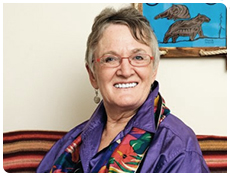 NETWORKING GR OUPS DISEMPOWERED WOMEN Area of Expertise:Young women’s hygiene/Income generating activity initiativeAlston, CherylEmail: SAVE@fountainbaptist.orgWebsite:Contact Address: Fountain Baptist Church 116 Glenside AvenueSummit, NJ 07091Home Phone:Work Phone: (908) 273-1199Cell Phone: FAX:Brief Description of Ministry:HELP is a holistic health initiative focusing on feminine hygiene and education. This initiative provides reusable sanitary napkins to young women in eastern and western Kenya, meeting personal needs and also serving as an income generating activity.NABWU Member Body/Convention:WA Lott Carey Baptist, Foreign Mission ConventionArea of Expertise:Ministry to HomelessBennett, Kay – Executive Director, Baptist Friendship House Email: kbennettbfh@aol.comWebsite:    http://www.baptistfriendshiphouse.org/Contact Address:813 Elysian Fields Ave. New Orleans, LA 70117 Home Phone:Work Phone: (504) 949-4469Cell Phone: FAX:Brief Description of Ministry:Ministry to Homeless. Transitional Housing for homeless women with children, summer teen girls program, community ministries, literacy training, job readiness skills, referrals, English as a second language, school supplies and resources.NABWU Member Body/Convention:Woman’s Missionary UnionArea of Expertise:Sister ConnectionCrawford, Rev. Betty MEmail: revbettyc@aol.comWebsite:Contact Address:1008 Fenton PlaceUpper Marlboro, MD 20774Home Phone:Work Phone: (301) 333-4367Cell Phone: FAX:Brief Description of Ministry:Sister Connection is an outreach project whose mission is to establish a Christian connection with women living in Group Home Facilities located in our communities with the spiritual nurture and temporal assistance. Sister Connection seeks to establish and/or re-establish a four-fold connection, namely, 1) Connect facility Sisters (residents) to Christ,   2) Connect facility Sisters to His Word and His Church,3) Reconnect facility Sisters to their Families, 4) Re-connect facility Sisters to the CommunityNABWU Member Body/Convention:Progressive National Baptist Convention Women’s DepartmentArea of Expertise:Outreach to Women in Transition, Women In Prison, Reaching Secular WomenDavis, Paula S.Email: paula.davis@gmail.comWebsite:Contact Address:162 S. VistaAuburn Hills, MI 48326Home Phone: (248) 253-9252Work Phone: (248) 753-1295Cell Phone:FAX: (248) 753-0324Brief Description of Ministry:Since November 18, 1995, the Fashion Share Outreach Project has been held at the Trinity Missionary Baptist Church of Pontiac, Michigan. The Fashion Share Outreach is a mission project where women and their children from selected shelters in the area are invited to “share” and are treated as “Queens for the Day”. A beautiful lunch is prepared, encouraging words are spoken, and the guests are given the opportunity to “shop” for clothing is displayed as in a clothing department store. Child care is provided for their children and includes fun activities and a lunch more to their liking (pizza, hot dogs and hamburgers), clothing and school supplies are also made available. The main message of this outreach is to give dignity and respect to women who are attempting to make a transition to get back on their feet, attend school or return to the workforce in their efforts to make a respectable living for them and their children. The mandate for the project comes from the Holy Word found in Matthew 25:35-40.NABWU Member Body/Convention:Woman’s Auxiliary to the National Baptist Convention, USA, Inc.Area of Expertise:Christian Women’s Job Corps/Christian Men’s Job CorpsGholson, TraceyEmail: gholsont@bellsouth.netWebsite:Contact Address:7605 Staffordshire DriveNashville, TN 37221Home Phone:Work Phone: (615) 646-1078Cell Phone: FAX:Brief Description of Ministry:CWJC and CMJC seek to provide a Christian environment in which women and men in need are equipped and encouraged for new life in Jesus and where they gain job skills for employment in order to enhance their lives and the lives of their families.NABWU Member Body/Convention:Woman’s Missionary Union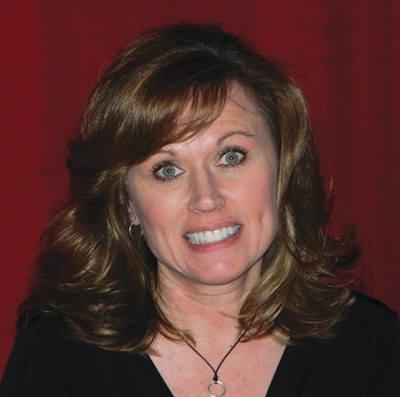 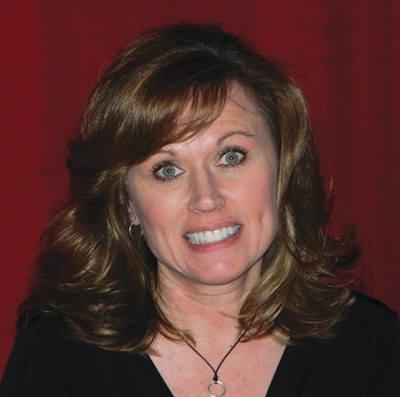 Area of Expertise:Coordinator/Teacher/Advisor	for	Women	Mentoring	Women (WMW) ProjectHamlin, Rev. Dollie S.Email: shelita1956@yahoo.com; Dollieh@pmua.orgWebsite:Contact Address:c/o Ruth Fellowship Ministries 733 South 2nd StreetPO Box 3076Plainfield, NJ 07060-2003Home Phone: Work Phone:Cell Phone: (908) 922-2485FAX:Brief Description of Ministry:Training designed for disadvantaged women to learn new skills and/ or improve on specific skills already learned. 2012 NABWU Day of Prayer ProjectNABWU Member Body/Convention:Woman’s Auxiliary to the National Baptist Convention, USA, Inc.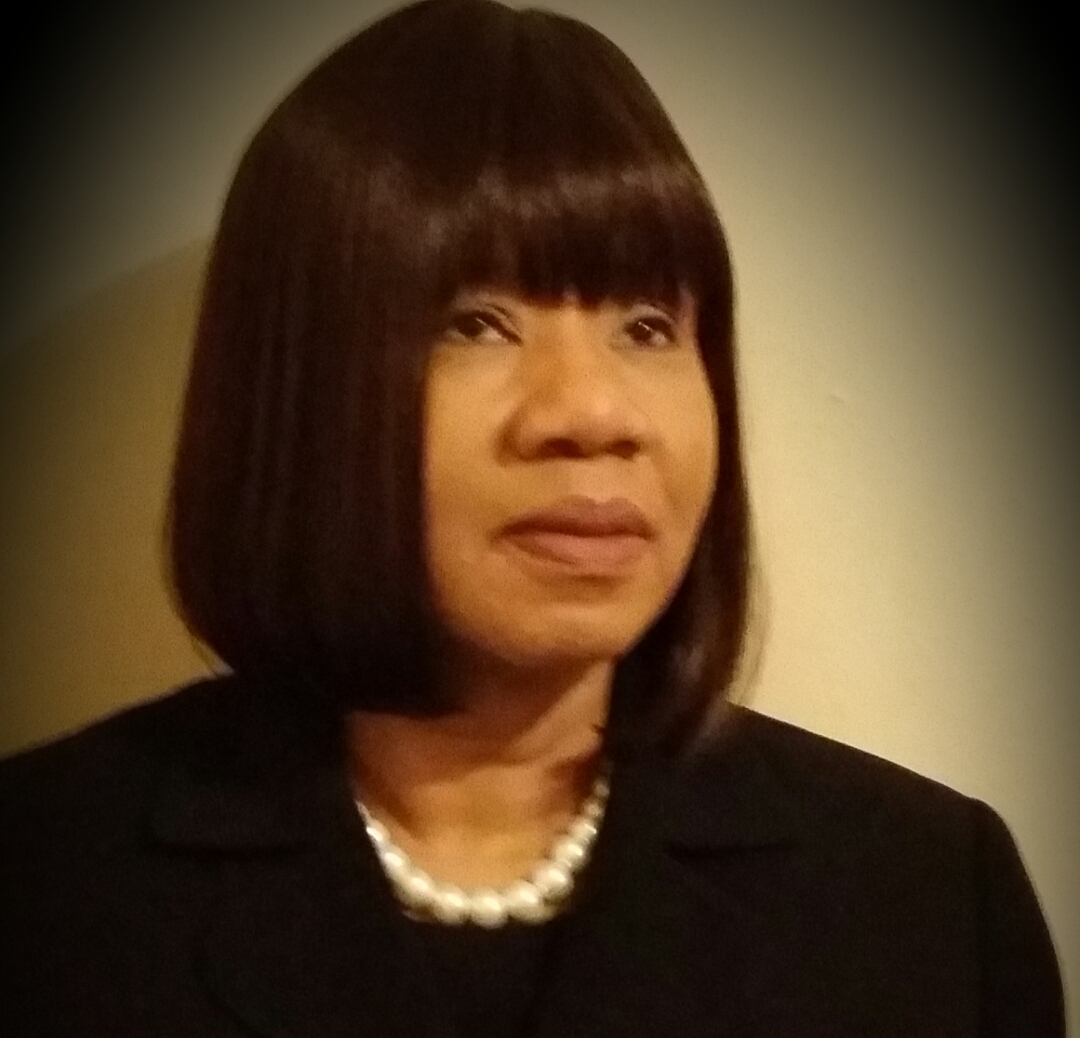 Area of Expertise:Women’s Ministry LeaderMallory, CharlotteEmail: SAVE@fountainbaptist.orgWebsite:Contact Address: Fountain Baptist Church 116 Glenside AvenueSummit, NJ 07901Home Phone:Work Phone: (908) 273-1199Cell Phone: FAX:Brief Description of Ministry:SAVE is an empowerment group, of churches, partnering to help women overcome the effects of violence and abuse. Transforming pain into power enhances the quality of life across every age group.NABWU Member Body/Convention:WA Lott Carey Baptist, Foreign Mission ConventionArea of Expertise:Disadvantaged women. Founder and co-leader (with Sharena Turner and Rev. Della Bost) of God’s Lending HandsMcNeely-Boyce,Cynthia Email: cynbag@sympatico.caWebsite:Contact Address: 1182 Parkview Ave Windsor, ON N8S 2X9Home Phone: (519) 251-1635Work Phone: (519) 257-6231Cell Phone: FAX:Brief Description of Ministry:Provides workshops, discussions, peer mentoring, potluck meals, and biblical guidance to low-income single mothers, plus activities for their children. (2011 NABWU Day of Prayer Project)NABWU Member Body/Convention:Canadian Baptist Women of Ontario and QuebecArea of Expertise:Transitional support for incarcerated and homeless womenMiller, Cheryl – Executive Director Email: Website: http://perpetualhelphome.orgContact Address:P.O. Box 4305 Victoria, TX 77903 Home Phone:Work Phone: (361) 575-5335Cell PhoneFAX:Brief Description of Ministry:Perpetual Help Home, Inc. is a Christian based restorative justice organization assisting women in breaking the cycle of incarceration and homelessness through making life changes, regardless of race, color, or creed.  We help women become  productive  members of society with transitional support, new life-skills training and permanent supportive housing.NABWU Member Body/Convention:Woman’s Missionary Union  Area of Expertise:Coordinator of Training for Women Mentoring Women (WMW)Suggs, NellieEmail: nellie.suggs@verizon.netWebsite:Contact Address:214 Livingston StWestfield, NJ 07090Home Phone:Work Phone: (908) 698-2020Cell Phone: FAX:Brief Description of Ministry:Training designed for disadvantaged women to learn new skills and/ or improve on specific skills already learned. 2012 NABWU Day of Prayer ProjectNABWU Member Body/Convention:Woman’s Auxiliary to the National Baptist Convention, USA, Inc.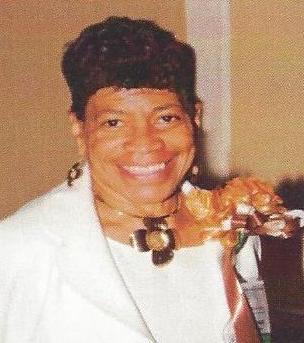 Area of Expertise: Pregnancy CareConnie ThurberExecutive DirectorPregnancy Resource Centre of MonctonContact Address:  27 John Street, Moncton, NB, E1C 8G9Website:  www.pregnancysupport.caWork Phone: 506-857-3039Cell Phone: 506-229-1562The Pregnancy Resource Centre values human life by caring for, supporting, and equipping women facing unplanned pregnancy.  For the past 28 years we have served our community – providing prenatal & parenting classes, options counseling, material support and a variety of other group sessions.  Fall of 2015 our goal is to provide limited healthcare services by hiring a registered nurse, and provide STI testing and medical confirmation of pregnancy.    We are a not for profit, faith based, organization- totally funded by the community.NABWU Member Body/Convention: Atlantic Baptist WomenArea of Expertise:Intentional Innovative Community Evangelism (IICE)Yandell, MarjorieEmail: vmy@att.netWebsite:500 Baker RoadFredonia, KY 42411Home Phone: (270) 545-3429Work Phone: (270) 545-3429Cell Phone: FAX:Brief Description of Ministry:IICE is a friendly, non-threatening evangelistic outreach that offers free carnival games for block parties hosted by churches. They hope to expand these “Freedom Festivals” to a women’s prison, homeless women, seniors’ homes, and low- income families in public housing. 2012 NABWU Day of Prayer ProjectNABWU Member Body/Convention:Woman’s Missionary Union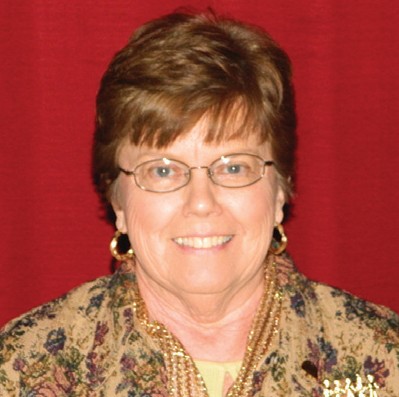 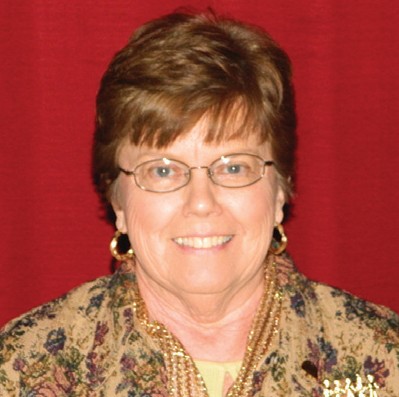 NETWORKING GR OUPS HUMAN TRAFFICKING/ PROSTITUTIO NArea of Expertise:Pastoral Care Counseling, specializing in traumatic injuryClifton, Rev. Dr. AngelitaEmail: POAC@aol.com; SAVE@fountainbaptist.orgWebsite:Contact Address: Fountain Baptist Church 116 Glenside AvenueSummit, NJ 07091Home Phone:Work Phone: (908) 273-1199Cell Phone: FAX:Brief Description of Ministry:1.) Anti-Trafficking Initiative mobilizing to work and pray for women victimized by gender based violence. 2.) SAVE is an empowerment group helping women overcome violence, abuse and traumatic events. 3.) CAN is a commission of compassionate caregivers from multiple ministerial initiatives partnering to do God’s work domestically and abroad.NABWU Member Body/Convention:WA Lott Carey Baptist, Foreign Mission Convention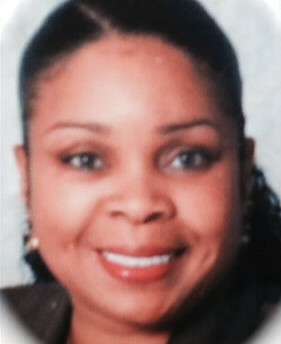 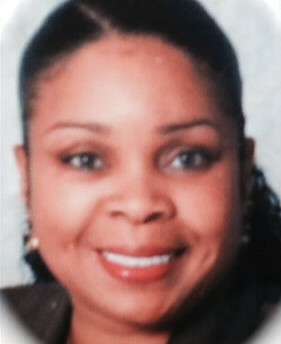 Area of Expertise:Christian Faith Baptist Church ATI Facilitator for North Carolina and beyondCooper, LakeeynaEmail: kikicooper@verizon.netWebsite:Contact Address:509 Hilltop DrivePO Box 28181Raleigh, NC 27611Home Phone:Work Phone: (918) 833-5834  Cell Phone: (973) 738-2107FAX:Brief Description of Ministry:Anti-Human Trafficking Initiative that mobilizes to pray and work for women who are victims of gender based violence. NABWU Member Body/Convention:WA Lott Carey Baptist, Foreign Mission Convention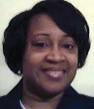 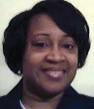 Area of Expertise:Lott Carey Program Coordinator - WomenCrump, BarbaraEmail: btcrump@yahoo.comWebsite:Contact Address:220 I Street, NE. Suite 220Washington, DC 20002-4389Home Phone:Work Phone: (202) 543-3200Cell Phone: FAX:Brief Description of Ministry:Anti-Human Trafficking Initiative that mobilizes women to pray and work for women who are victims of gender based violence.NABWU Member Body/Convention:WA Lott Carey Baptist, Foreign Mission Convention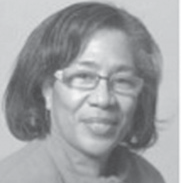 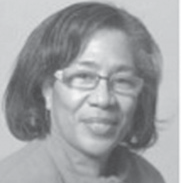 Area of Expertise:Women in the sex trade, children at risk, physical and sexual abuse, sexual addiction, drug abuse, homelessness, reaching secular womenForster, DonnaEmail : donna.forster7@gmail.comWebsite:Contact Address: 4252 Ponderosa Cr, Victoria, BC V8Z 7G2 Home Phone:Work Phone: (250) 727-0921Cell Phone: FAX:Brief Description of Ministry:Street ministry to prostitutes, drug addicts, women in escort agencies and to children in public schools.NABWU Member Body/Convention:Women in Focus(Canadian Baptist Women of Western Canada)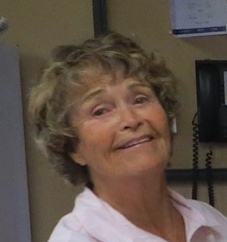 Area of Expertise:Educator around the issues of human traffickingGrover, Tomi, Dr.Email: tomi@tomigrover.comWebsite: www.traffickstop.org and http://www.tomigrover.comContact Address:c/o Baptist General Convention of Texas 333 N. Washington Ave.Dallas, TX 75246-1798Work Phone: (214) 418-8318Brief Description of Ministry:Tomi Grover serves as an educator in human trafficking. She wrote "Compelled" to educate the Christian church about why and how they can respond to trafficking. She is currently involved in several initiatives. Tomi holds a Doctor of Philosophy in Social Work and Ministry-Based Evangelism. She is the founder of TraffickStop.NABWU Member Body/Convention:American Baptist/Baptist General Convention of Texas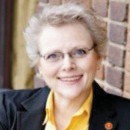 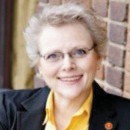 Area of Expertise:Awareness, Rescue, Restoration and Re-entry around the issues of human traffickingJohnson, SandraEmail: sandra@triadladderofhope.orgWebsite: www.triadladderofhope.orgContact Address:c/o Triad Ladder of Hope Box 470High Point, NC 27262Home Phone:Work Phone: (336) 906-3844Cell Phone: FAX:Brief Description of Ministry:President and Founder of Triad Ladder of Hope in North Carolina, Christian Women’s Job Corps ProjectWebsite:  www.triadladderofhope.orgNABWU Member Body/Convention:Woman’s Missionary Union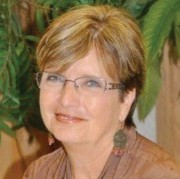 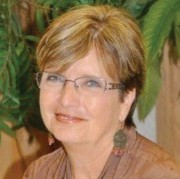 Area of Expertise:Mission Service Corps Missionary, NAMB, Human Trafficking and Sexual Exploitation of ChildrenMcCormick, Sharon FieldsEmail:   sfieldsmccormick@bellsouth.netWebsite:    http://jackandsharon.blogspot.com http://www.sharonfieldsmccormick.comContact Address:1424 Firetower RdWilliamston, SC 29697Home Phone:Work Phone: (678) 313-3966Cell Phone: FAX:Brief Description of Ministry:Advocate for victims of human trafficking. Sharon presents the “Right Where You Live” workshop in churches across the U.S. to increase awareness of commercial sexual exploitation of children, teaching churches how to minister to not only the victims but the offenders who are in their congregationsNABWU Member Body/Convention:Woman’s Missionary Union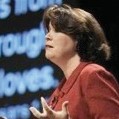 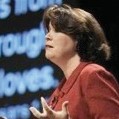 Area of Expertise:Human Trafficking and ProstitutionEmail: Website: http://www.embracedignity.org Contact Address:REED1424 Commercial DrivePO Box 21732Vancouver, BC V5L 5G3Work Phone: (604) 725-3838Brief Description of Ministry:Executive Director of REED (Resist Exploitation, Embrace Dignity). REED seeks to end trafficking and sexual exploitation through  outreach,  advocacy and education. They work at both the systemic and individual levels including serving women, providing consultation to the RCMP and service providers, including churches and community groups, and advocating for the abolition of the sex industry (which creates the demand for prostituted women).Website: www.embracedignity.orgNABWU Member Body/Convention:Women In Focus(Canadian Baptists of Western Canada)Area of Expertise:Women at RiskOmanson, SusanEmail:Website: www.befree58.orgContact Address:225 E. 11th St., Suite 103 Sioux Falls, SD 557104 Home Phone:Work Phone: (605) 261-6183Cell Phone: FAX:Brief Description of Ministry:Be Free - Isaiah 58 Ministries Director. Combatting the scourge of human slavery and trafficking. BE FREE is now focusing on the challenges we face in my home state of South Dakota and the Upper Midwest. What a shock to realize the level of exploitation we have during the hunting season and Sturgis Motorcycle Rally! Teens are being approached by pimps at the malls and trafficked at truck stops across the Upper Midwest. Sexual brokenness is taking a terrible toll on the lives of our citizens as they become addicted to pornography, internet sex and other at-risk sexual behaviors. Join us as we seek to bring awareness of these issues and work with other organizations and individuals to bring an end to sex slavery and exploitation on a global and local level. ABOLITION!NABWU Member Body/Convention: American Baptist Women’s Ministries American Baptist Churches USA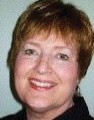 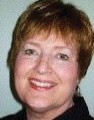 Area of Expertise:Ministry to Refugees and victims of human traffickingPhillips, CathieEmail: dcphillips2006@yahoo.caWebsite:Contact Address:4651C Kingston Road Scarborough, ON M1E 2P8 Home Phone:Work Phone: (416) 735-4661Cell Phone: FAX:Brief Description of Ministry:Extensive and intensive international experience at the hub of the refugee and human trafficking highwaysNABWU Member Body/Convention:Canadian Baptist Women of Ontario and QuebecNETWORKING GR OUPS LEADERSHIP DEVE LOPMENT Area of Expertise:Sister ConnectionCrawford, Rev. Betty MEmail: revbettyc@aol.comWebsite:Contact Address:1008 Fenton PlaceUpper Marlboro, MD 20774Home Phone:Work Phone: (301) 333-4367Cell Phone: FAX:Brief Description of Ministry:Sister Connection is an outreach project whose mission is to establish a Christian connection with women living in Group Home Facilities located in our communities with the spiritual nurture and temporal assistance. Sister Connection seeks to establish and/or re-establish a four-fold connection, namely, 1) Connect facility Sisters (residents) to Christ,   2) Connect facility Sisters to His Word and His Church,3) Reconnect facility Sisters to their Families, 4) Re-connect facility Sisters to the CommunityNABWU Member Body/Convention:Progressive National Baptist Convention Women’s DepartmentArea of Expertise:Leadership  development,  camping  ministries,  writing,  drama, teaching/speaking, Biblical counselorEllsworth, LindaEmail: lin.ells@sympatico.caWebsite:Contact Address:58 Loxton Line Powassan, ON POH 1Z3 Home Phone:Work Phone: (705) 724-2456Cell Phone: FAX:Brief Description of Ministry:As a Christian Education graduate of Briercrest Bible College (Sask), God has granted 44 years of leadership service in the Christian Camping ministry in three provinces, as well as 30 years in education. Presently Executive Director of Camp Norland Christian Ministries, Inc., located half-way between North Bay and Sudbury. Husband Doug, is a High School teacher and they are blessed with three children and 5 grandchildren...so far!NABWU Member Body/Convention:Canadian Baptist Women of Ontario and QuebecArea of Expertise:Pastoring, leadership, preaching, empowering women/women in ministry, marriageFriesen, LeanneEmail: leanne@mhbc.ca Website: www.mhbc.ca Contact Address:40 Alpine Ave  Hamilton, ON L9A 1A5Home Phone: (905) 387-9202Work Phone: (905) 575-0570Cell Phone: FAX:Brief Description of Ministry:Senior Pastor of a diverse city churchNABWU Member Body/Convention:Canadian Baptist Women of Ontario and Quebec  Area of Expertise:Secular women, Children, Christian Education & MentorshipJanzen, Dr. Carol AnneEmail: carol.anne.janzen@acadiau.caWebsite:Contact Address:1067 Upper Church St. Kentville, NS, Canada B4N 3V7       Home Phone:Work Phone: (902) 678-3641Cell Phone: FAX:Brief Description of Ministry:Assistant Professor of Practical Theology, Assistant to the Director of Mentored Ministry Program, Dean of Students at Acadia Divinity College. Current interests are children’s spiritual formation, peace and justice education, faith and culture, sacred place and space, and church history.NABWU Member Body/Convention:Atlantic Baptist Women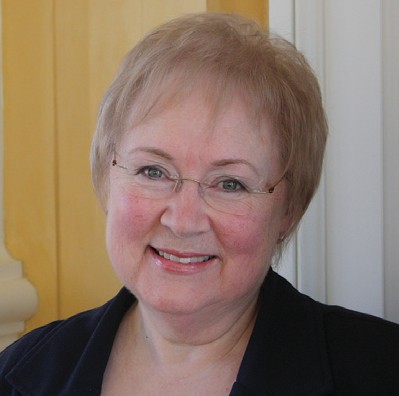 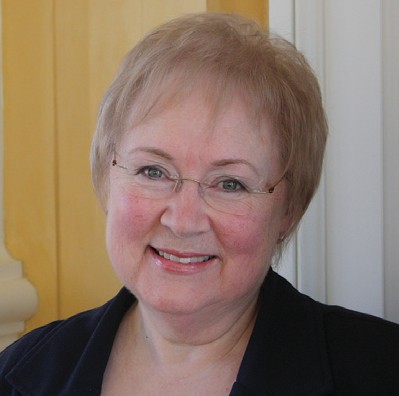 Area of Expertise:Leadership development, writing, teaching/speaking, Biblical counselorJohnson, Celeste, Dr.Email: celesteaj@aol.comWebsite:Contact Address:339 Oakland Street, # 8Manchester, CT 06040Home Phone:Work Phone: (860) 432-4479Cell Phone: FAX:Brief Description of Ministry:The Ministry of Empowerment:  Surviving Our Age of 21 Century Secular World EventsNABWU Member Body/Convention:Past President of the International Association of Ministers’ Wives and Ministers’ WidowsArea of Expertise:Bible	Study   Youth	Teacher,	Secretarial	and	Fund	Raising MinistriesUmana, KarenEmail: umana79@yahoo.comWebsite:Contact Address:5005 Larry CourtWoodbridge, VA 22193Home Phone:Work Phone: (703) 798-2843Cell Phone: FAX:Brief Description of Ministry:Coordinator of 3 ministries - in charge of Bible Study for the younger youth class, Secretarial Ministry, Secretary and Vice President of Fund Raising.NABWU Member Body/Convention:Seventh Day Baptist General Conference Women’s SocietyNETWORKING GR OUPS PO VE RTY Area of Expertise:Young women’s hygiene/Income generating activity initiativeAlston, CherylEmail: SAVE@fountainbaptist.orgWebsite:Contact Address: Fountain Baptist Church 116 Glenside AvenueSummit, NJ 07091Home Phone:Work Phone: (908) 273-1199Cell Phone: FAX:Brief Description of Ministry:HELP is a holistic health initiative focusing on feminine hygiene and education. This initiative provides reusable sanitary napkins to young women in eastern and western Kenya, meeting personal needs and also serving as an income generating activity.NABWU Member Body/Convention:WA Lott Carey Baptist, Foreign Mission ConventionArea of Expertise:Ministry to HomelessBennett, Kay – Executive Director, Baptist Friendship House Email: kbennettbfh@aol.comWebsite:    http://www.baptistfriendshiphouse.org/Contact Address:813 Elysian Fields Ave. New Orleans, LA 70117 Home Phone:Work Phone: (504) 949-4469Cell Phone: FAX:Brief Description of Ministry:Ministry to Homeless. Transitional Housing for homeless women with children, summer teen girls program, community ministries, literacy training, job readiness skills, referrals, English as a second language, school supplies and resources.NABWU Member Body/Convention:Woman’s Missionary Union  Area of Expertise:Outreach to Women in Transition, Women In Prison, Reaching Secular WomenDavis, Paula S.Email: paula.davis@gmail.com;Website:Contact Address:162 S. VistaAuburn Hills, MI 48326Home Phone: (248) 253-9252Work Phone: (248)753-1295 FAX: (248) 753-0324Brief Description of Ministry:Since November 18, 1995, the Fashion Share Outreach Project has been held at the Trinity Missionary Baptist Church of Pontiac, Michigan. The Fashion Share Outreach is a mission project where women and their children from selected shelters in the area are invited to “share” and are treated as “Queens for the Day”. A beautiful lunch is prepared, encouraging words are spoken, and the guests are given the opportunity to “shop” for clothing is displayed as in a clothing department store. Child care is provided for their children and includes fun activities and a lunch more to their liking (pizza, hot dogs and hamburgers), clothing and school supplies are also made available. The main message of this outreach is to give dignity and respect to women who are attempting to make a transition to get back on their feet, attend school or return to the workforce in their efforts to make a respectable living for them and their children. The mandate for the project comesfrom the Holy Word found in Matthew 25:35-40.NABWU Member Body/Convention:Woman’s Auxiliary to the National Baptist Convention, USA, Inc.Area of Expertise:Children/at risk youth, Refugees, Homelessness, Muslim women, Abuse, Joblessness, Sexual addiction, Women in prison, Reaching secular women, Human trafficking, Drug abuse, Environment, Ex- offendersDoak, Rev. JoannaEmail: joannadoak@yahoo.com Website: http://chameleonjo.com Contact Address:579 Squires StreetFredericton, NB Canada E3B 3V3Home Phone:Work Phone: (506) 455-4157Cell Phone: FAX:Brief Description of Ministry:Writes and performs dramas in both secular & Christian venues on any or all of the listed subjects.NABWU Member Body/Convention:Atlantic Baptist Women  Area of Expertise:Women in the sex trade, children at risk, physical and sexual abuse, sexual addiction, drug abuse, homelessness, reaching secular womenForster, DonnaEmail:donna.forster7@gmail.com Contact Address: 4252 Ponderosa Cr, Victoria, BC V8Z 7G2Work Phone: (250) 727-0921Brief Description of Ministry:Street ministry to prostitutes, drug addicts, women in escort agencies and to children in public schools.NABWU Member Body/Convention:Women in Focus(Canadian Baptist Women of Western Canada)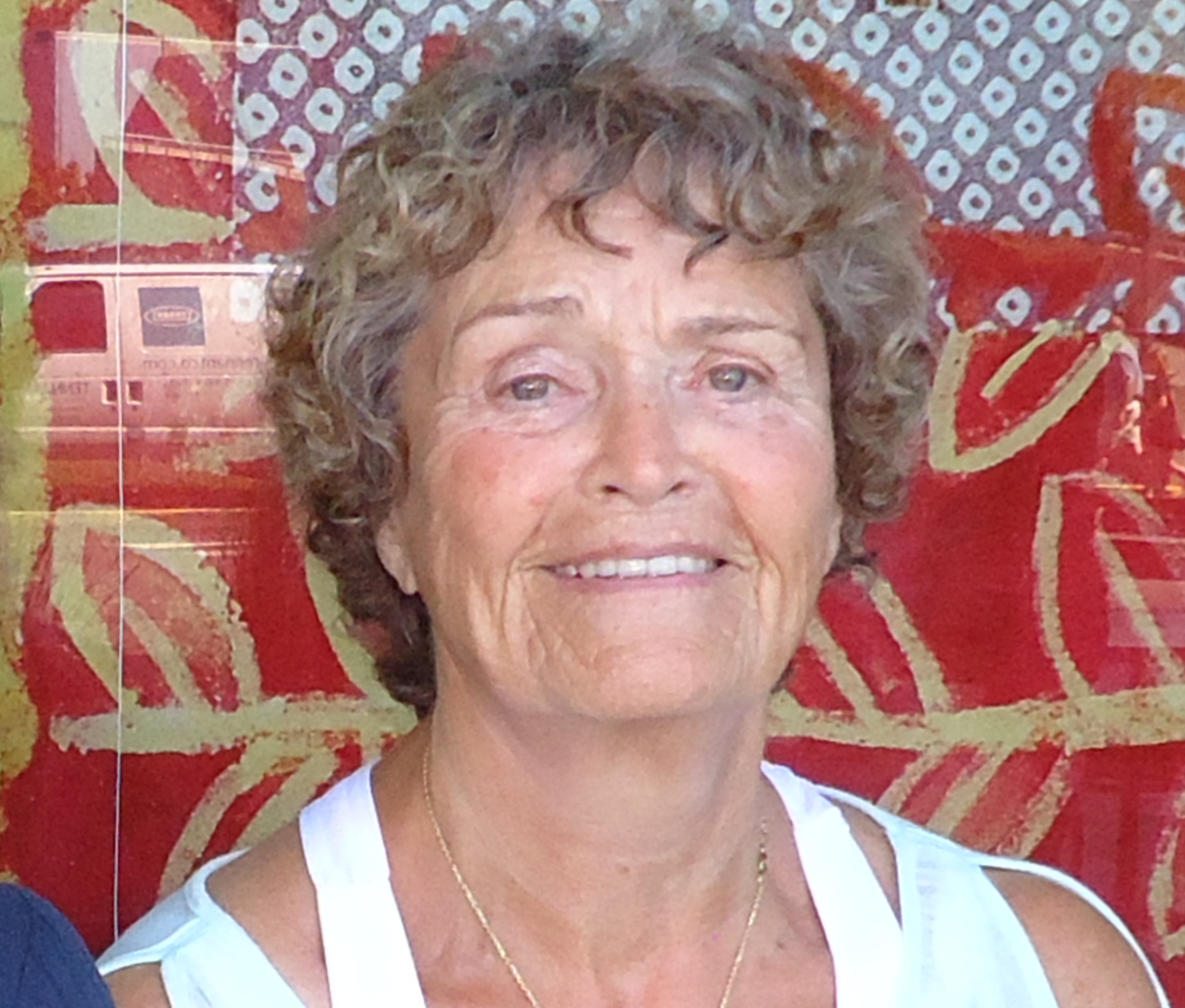 Area of Expertise:Women’s Ministry LeaderMallory, CharlotteEmail: SAVE@fountainbaptist.orgWebsite:Contact Address: Fountain Baptist Church 116 Glenside AvenueSummit, NJ 07901Home Phone:Work Phone: (908)273-1199 Cell Phone:FAX:Brief Description of Ministry:SAVE is an empowerment group, of churches, partnering to help women overcome the effects of violence and abuse. Transforming pain into power enhances the quality of life across every age group.NABWU Member Body/Convention:WA Lott Carey Baptist, Foreign Mission ConventionArea of Expertise:Disadvantaged women. Founder and co-leader (with Sharena Turner and Rev. Della Bost) of God’s Lending HandsMcNeely-Boyce, CynthiaEmail: cynbag@sympatico.caWebsite:Contact Address:1182 Parkview Ave Windsor, ON N8S 2X9Home Phone: (519) 251-1635Work Phone: (519) 257-6231Cell Phone: FAX:Brief Description of Ministry:Provides workshops, discussions, peer mentoring, potluck meals, and biblical guidance to low-income single mothers, plus activities for their children. (2011 NABWU Day of Prayer Project)NABWU Member Body/Convention:Canadian Baptist Women of Ontario and QuebecArea of Expertise:Transitional support for incarcerated and homeless womenMiller, Cheryl – Executive Director Email: Website: http://perpetualhelphome.orgContact Address:P.O. Box 4305 Victoria, TX 77903 Home Phone:Work Phone: (361) 575-5335Cell Phone:FAX:Brief Description of Ministry:Perpetual Help Home, Inc. is a Christian based restorative justice organization assisting women in breaking the cycle of incarceration and homelessness through making life changes, regardless of race, color, or creed.  We help women become  productive  members of society with transitional support, new life-skills training and permanent supportive housing.NABWU Member Body/Convention:Woman’s Missionary UnionArea of Expertise:Serving low income mothers and families in a small cityOwen, CarolEmail: todd@owen.on.caWebsite: friendshiphouse.brant.comContact Address:3 Highway 53, RR1 Burford, ON N03 1A0Home Phone: (519)449-5182Work Phone: (519)753-8511 Cell Phone:FAX:Brief Description of Ministry:Program Director of Friendship House which meets its neighbor’s physical, emotional and spiritual needs through a breakfast club, after school programs, ladies Bible Study, food bank, community closet and luncheon and other programs.NABWU Member Body/Convention:Canadian Baptist Women of Ontario and QuebecArea of Expertise:Intentional Innovative Community Evangelism (IICE)Yandell, MarjorieEmail: vmy@att.netWebsite:Contact Address:500 Baker RoadFredonia, KY 42411Home Phone: (270)545-3429Work Phone: (270)545-3429 Cell Phone:FAX:Brief Description of Ministry:IICE is a friendly, non-threatening evangelistic outreach that offers free carnival games for block parties hosted by churches. They hope to expand these “Freedom Festivals” to a women’s prison, homeless women, seniors’ homes, and low- income families in public housing. (2012 NABWU Day of Prayer Project)NABWU Member Body/Convention:Woman’s Missionary Union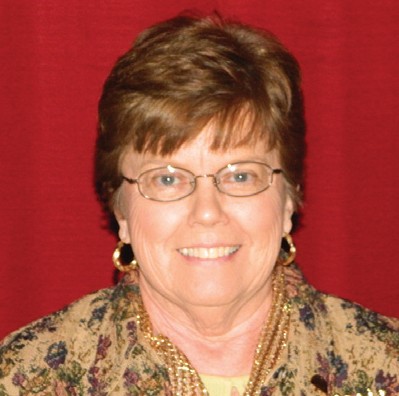 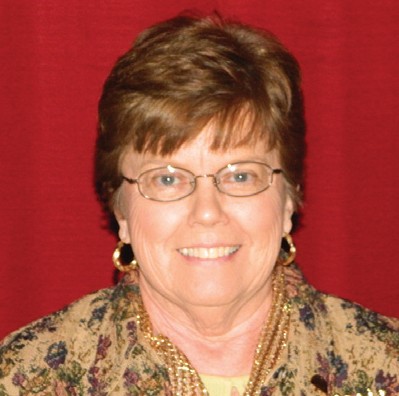 NETWORKING GR OUPS PRISO N MINISTRIES /	EX-OFFENDERS Area of Expertise:Training and support for pastors and church leaders on the issues of prisoner reentry and aftercare. Working with prison chaplains and lay leaders in networking prison ministries to support each other.Barrueto, Rev. FelaEmail: Fela.Barrueto@abhms.orgWebsite:Contact Address:P.O. Box 851Valley Forge, PA 19482-0851Home Phone:Work Phone: (800) 222-3872Cell Phone: FAX:Brief Description of Ministry:American Baptist Home Mission Societies ministers as the caring heart, serving hands, going feet and prophetic voice of Jesus Christ- establishing ministries of discipleship, community and justice along with equipping and networking followers of Jesus to transform persons, congregations, neighborhoods and cultures throughout the United States and Puerto Rico.NABWU Member Body/Convention:American Baptist Women’s MinistriesArea of Expertise:Sister ConnectionCrawford, Rev. Betty MEmail: revbettyc@aol.comWebsite:Contact Address:1008 Fenton PlaceUpper Marlboro, MD 20774Home Phone:Work Phone: (301) 333-4367Cell Phone: FAX:Brief Description of Ministry:Sister Connection is an outreach project whose mission is to establish a Christian connection with women living in Group Home Facilities located in our communities with the spiritual nurture and temporal assistance. Sister Connection seeks to establish and/or re-establish a four-fold connection, namely, 1) Connect facility Sisters (residents) to Christ,   2) Connect facility Sisters to His Word and His Church,3) Reconnect facility Sisters to their Families, 4) Re-connect facility Sisters to the CommunityNABWU Member Body/Convention:Progressive National Baptist Convention Women’s DepartmentArea of Expertise:Outreach to Women in Transition, Women In Prison, Reaching Secular WomenDavis, Paula S.Email: paula.davis@gmail.comWebsite:Contact Address:162 S. VistaAuburn Hills, MI 48326Home Phone: (248) 253-9252Work Phone: (248) 753-1295Cell Phone:FAX: (248) 753-0324Brief Description of Ministry:Since November 18, 1995, the Fashion Share Outreach Project has been held at the Trinity Missionary Baptist Church of Pontiac, Michigan. The Fashion Share Outreach is a mission project where women and their children from selected shelters in the area are invited to “share” and are treated as “Queens for the Day”. A beautiful lunch is prepared, encouraging words are spoken, and the guests are given the opportunity to “shop” for clothing is displayed as in a clothing department store. Child care is provided for their children and includes fun activities and a lunch more to their liking (pizza, hot dogs and hamburgers), clothing and school supplies are also made available. The main message of this outreach is to give dignity and respect to women who are attempting to make a transition to get back on their feet, attend school or return to the workforce in their efforts to make a respectable living for them and their children. The mandate for the project comes from the Holy Word found in Matthew 25:35-40.NABWU Member Body/Convention:Woman’s Auxiliary to the National Baptist Convention, USA, Inc.Area of Expertise:Federal Prison for male inmates, Springhill, NSArea of Expertise:Vocational training and addictions counseling for women in prisonJones, Evelyn J.Email: evelyn.jones@live.comWebsite:1118 Railton RoadMemphis, TN 38111Home Phone:Work Phone: (901) 581-0553Cell Phone: FAX:Brief Description of Ministry:Presenter at Jail East, Memphis, TN. Volunteer at the Shelby County Jail East Women’s facility in partnership with Historic New Bethel Missionary Baptist Church. Teaches the life and job skills inmates need to stay out of prison. (see 2011 Tie Cover story).NABWU Member Body/Convention:Woman’s Auxiliary to the National Baptist Convention, USA, Inc.Area of Expertise:Former Chaplain and current volunteer at TN Prison for women.Knott, LindaEmail: dixiemk@gmail.comWebsite:Contact Address:3911 Dodson Chapel Rd, #18Hermitage, TN 37076Home Phone:Work Phone: (615) 741-1255Cell Phone: FAX:Brief Description of Ministry:Leads a Bible study for a hundred inmates every Sunday at the Tennessee Prison for Women, assisted by facilitators.(See 2011 Tie Cover Story)NABWU Member Body/Convention:Woman’s Missionary UnionArea of Expertise:Ministry to women coming out of incarcerationLeathers, LindaEmail: linda@thenextdoor.orgWebsite:  www.thenextdoor.orgContact Address: 128 8th Ave. S. Nashville, TN 37203 Home Phone:Work Phone: (615) 516-9342Cell Phone: FAX:Brief Description of Ministry:Executive Director of The Next Door Ministry providing transitional housing and recovery support services for women leaving prison, rehabilitation services and domestic violence shelters. (See 2011 Tie Cover Story)NABWU Member Body/Convention:Woman’s Missionary UnionArea of Expertise:Transitional support for incarcerated and homeless womenMiller, Cheryl – Executive Director Email: Website: http://perpetualhelphome.orgContact Address:P.O. Box 4305 Victoria, TX 77903 Home Phone:Work Phone: (361) 575-5335Cell PhoneFAX:Brief Description of Ministry:Perpetual Help Home, Inc. is a Christian based restorative justice organization assisting women in breaking the cycle of incarceration and homelessness through making life changes, regardless of race, color, or creed.  They  help  women  become  productive  members of society with transitional support, new life-skills training and permanent supportive housing.NABWU Member Body/Convention:Woman’s Missionary UnionArea of Expertise:Ministry to women coming out of incarcerationMobbs, LucretiaEmail: lucretia.mobbs@thenextdoor.orgWebsite:  www.thenextdoor.orgContact Address:PO Box 23336Nashville, TN 37202Home Phone:Work Phone: (615) 251-8805Cell Phone: FAX:Brief Description of Ministry:Project Coordinator of The Next Door Ministry providing transitional housing and recovery support services for women leaving prison, rehabilitation services and domestic violence shelters. (See 2011 Tie Cover Story)NABWU Member Body/Convention:Woman’s Missionary Union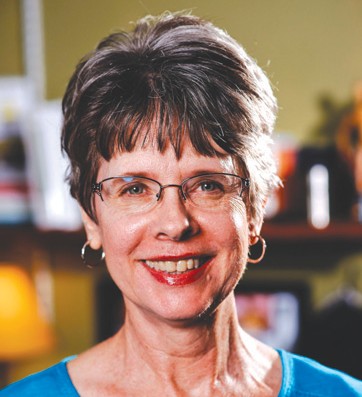 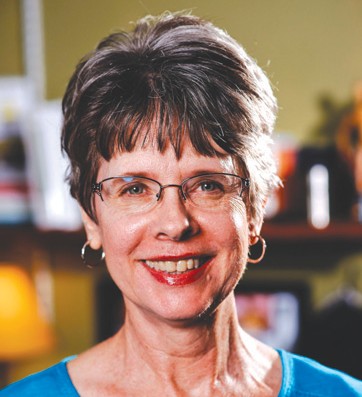 Area of Expertise:Correctional ministries and chaplainsSwanson, Dr. KarenEmail: karen.swanson@wheaton.eduWebsite:     www.cmcainternational.comContact Address:  IPM, 500 College Avenue,Wheaton, Illinois  60187 Home Phone:Work Phone: (630) 752-5727Cell Phone: FAX:Brief Description of Ministry:Founding member of Correctional Ministries and Chaplains Association (CMCA). Mission is to connect, encourage, equip and strengthen Christians as they fulfill the Great Commission in Corrections.NABWU Member Body/Convention:North American Baptist ConferenceArea of Expertise:Intentional Innovative Community Evangelism (IICE)Yandell, MarjorieEmail: vmy@att.netWebsite:Contact Address:500 Baker RoadFredonia, KY 42411Home Phone: (270)545-3429Work Phone: (270)545-3429 Cell Phone:FAX:Brief Description of Ministry:IICE is a friendly, non-threatening evangelistic outreach that offers free carnival games for block parties hosted by churches. They hope to expand these “Freedom Festivals” to a women’s prison, homeless women, seniors’ homes, and low- income families in public housing. (2012 NABWU Day of Prayer Project)NABWU Member Body/Convention:Woman’s Missionary UnionNETWORKING GR OUPS REFUGEESNEW  IMMIGRANTSArea of Expertise:Counseling / refugeesAbele, ErikaEmail:  erikaoasis@rogers.comWebsite: http://www.oasisdufferin.org Contact Address:36 Connorvale Ave Etobicoke, ON M6H 4C2 Home Phone:Work Phone: (416) 536-3197Cell Phone: FAX:Brief Description of Ministry:Counseling and settlement services for newcomers and refugees to Toronto. This generally involves providing counseling for women who are experiencing depression, anxiety and culture shock. (2012 NABWU Day of Prayer Project)NABWU Member Body/Convention:Canadian Baptist Women of Ontario and QuebecArea of Expertise:Settlement CounsellorCarline, KellyEmail: k.carline@saintjohny.comWebsite:Contact Address:474 Hampton RdQuispaamsis, NB Canada E2E 3W8Home Phone: (506) 849-8775Work Phone: (506) 646-2382Cell Phone: FAX:Brief Description of Ministry:Settlement Counsellor at the YMCA-YWCA of Grater Saint John; also works with her husband Paul, Director of Intercultural Ministries for the Convention of Atlantic Baptist Churches.NABWU Member Body/Convention:Atlantic Baptist WomenArea of Expertise:Helping Hands Refugee Assistance ProgramLitz, AlyceEmail: Website:Contact Address:115 White Oak Dr Wheaton, IL 60187-4644Home Phone: (630) 668-2244Work Phone:Cell Phone: (603) 921-2233FAX:Brief Description of Ministry:Unpaid Director for Refugee Ministry Information at Village Green Baptist Church in Glen Ellyn, IL, providing service to 25 Somali Bantu refugee families in the Wheaton-Glen Ellyn Area. Program consist of Teaching basic housekeeping skills, English conversation, crafts, cooking lessons and children’s activities.NABWU Member Body/Convention:North American Baptist ConferenceArea of Expertise:Director of Matthew House-WindsorMantle, HeatherEmail: heatherfmantle@hotmail.com Website: http://matthewhousewindsor.org Contact Address:1095 Janisse Dr. Windsor, ON N8S 2V9Home Phone: (519) 944-2385Work Phone: Cell Phone: FAX:Brief Description of Ministry:Directs a home that provides short-term housing, Christian friendship, and resettlement assistance to newly-arrived refugees who enter Canada via DetroitNABWU Member Body/Convention:Canadian Baptist Women of Ontario and QuebecArea of Expertise:Ministry to refugees and victims of human traffickingPhillips, CathieEmail: dcphillips2006@yahoo.caWebsite:Contact Address:4651C Kingston Road Scarborough, ON M1E 2P8 Home Phone:Work Phone: (416) 735-4661Cell Phone: FAX:Brief Description of Ministry:Extensive and intensive international experience at the hub of the refugee and human trafficking highwaysNABWU Member Body/Convention:Canadian Baptist Women of Ontario and QuebecArea of Expertise:Helping Hands Refugee Assistance ProgramRosio, JeanEmail: Jjrosio@att.netWebsite:Contact Address: 246 McCreey Ave Glen Ellyn, IL 60137Home Phone: (630) 469-1767Work Phone:Cell Phone: (630) 981-7973FAX:Brief Description of Ministry:Volunteer for Refugee Ministry Information at Village Green Baptist Church in Glen Ellyn, IL, providing service to 25 Somali Bantu refugee families in the Wheaton-Glen Ellyn Area. Program consist of Teaching basic housekeeping skills, English conversation, crafts, cooking lessons and children’s activities.NABWU Member Body/Convention:North American Baptist ConferenceArea of Expertise:Support Ministry for Live-In Caregivers and Nannies employed by families to care for children or seniors.Stafford, GloriaEmail: gloriastafford@ymail.com Website: www.thornhillbaptist.ca Contact Address:8018 Yonge St. Thornhill, ON L4J 1W3Home Phone: (416) 418-4489Work Phone: (905) 889-0679Cell Phone: FAX:Brief Description of Ministry:The caregivers are part of the Caregiver Program instituted by the Canadian government. Most are from the Philippines, and most are women. This ministry provides a place where they can connect with other caregivers. Meetings often include topics such as burnout and stress, communication, employer/employee relations and finances. Also provides counseling to caregivers who are coping with the challenges of being separated from family members in their homeland and assist caregivers who are searching for jobs and need help preparing resumes.NABWU Member Body/Convention:Canadian Baptist Women of Ontario and QuebecArea of Expertise:Refugee housing, resettlement, and advocacyWoolger, AnneEmail: anne@matthewhouse.ca Website: www.matthewhouse.ca Contact Address:Matthew House 67 Shirley St.Toronto, ON M6K 1T2Home Phone:Work Phone: (416) 364-8287Cell Phone: FAX:Brief Description of Ministry:Matthew House-Toronto comprises several houses in downtown Toronto that welcome and assist newly arrived refugee claimants. Since opening in 1998, we have welcomed and assisted more than 1000 refugees from over 80 different nations.NABWU Member Body/Convention:Canadian Baptist Women of Ontario and QuebecArea of Expertise:Ministry to internationalsWyatt, KimberlyEmail: wyatt@thefellowship.info Website: www.cbfinternationals.org Contact Address:12103 Oakwood View DriveApt. 210Raleigh, NC 27614 Home Phone:Work Phone: (613) 521-4918Cell Phone: FAX:Brief Description of Ministry:Seek to catalyze and mobilize the body of Christ and others who seek to be a blessing to connect with the newcomers in their midst. NABWU Member Body/Convention:Cooperative Baptist Fellowship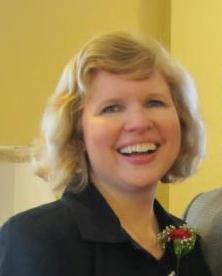 NETWORKING GR OUPS TRAUMA Area of Expertise:Pastoral Care Counseling, specializing in traumatic injuryClifton, Rev. Dr. AngelitaEmail: POAC@aol.com; SAVE@fountainbaptist.orgWebsite:Contact Address: Fountain Baptist Church 116 Glenside AvenueSummit, NJ 07091Home Phone:Work Phone: (908) 273-1199Cell Phone: FAX:Brief Description of Ministry:1.) Anti-Trafficking Initiative mobilizing to work and pray for women victimized by gender-based violence. 2.) SAVE is an empowerment group helping women overcome violence, abuse and traumatic events. 3.) CAN is a commission of compassionate caregivers from multiple ministerial initiatives partnering to do God’s work domestically and abroad.NABWU Member Body/Convention:WA Lott Carey Baptist, Foreign Mission Convention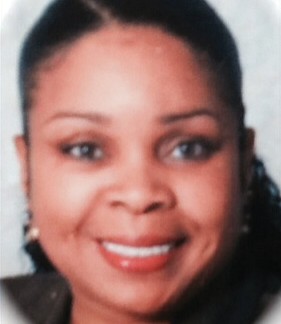 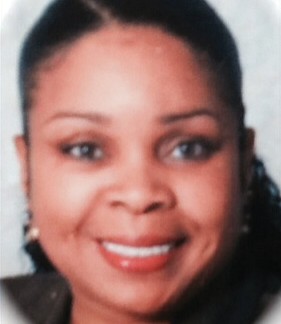 Area of Expertise:Children/at risk youth, Refugees, Homelessness, Muslim women, Abuse, Joblessness, Sexual addiction, Women in prison, Reaching secular women, Human trafficking, Drug abuse, Environment, Ex- offendersDoak, Rev. JoannaEmail: joannadoak@yahoo.com Website: http://chameleonjo.com Contact Address:579 Squires StreetFredericton, NB Canada E3B 3V3Home Phone:Work Phone: (506)455-4157 Cell Phone:FAX:Brief Description of Ministry:Writes and performs dramas in both secular & Christian venues on any or all of the listed subjects.NABWU Member Body/Convention:Atlantic Baptist WomenArea of Expertise - Mental Health; Acute Care; Bereavement SupportRev. Pamela EsteyHospital ChaplainNova Scotia Health Authority Central ZoneContact Address:  271 Wright Lake Run, Upper Tantallon, NS  B3Z 0M3Email:  pamela.estey@nshealth.ca or pamela.estey@bellaliant.netWork Phone:  (902)465-8472 Cell Phone:  (902)826-2589 Home Phone: (902)698-0097I work full-time as a hospital chaplain providing spiritual care to people of varied faith backgrounds including a significant amount of crisis and end-of-life care to patients and families, as well as support to other staff members.  More specifically, a portion of my work is sponsored by the Halifax United Baptist Association and my mandate is to work with the full-time Baptist chaplain, Rev. Adele Crowell, to visit and provide spiritual and religious care for those in the QEII and IWK hospitals who self-identify as Baptist.  That work is financially and prayerfully supported by individuals, churches, and our larger CABC family.NABWU Member Body/Convention:Atlantic Baptist Women (ABW/UBWMU)Area of Expertise:SAVE Support Facilitator / CAN-Christian Action Network / CAN- Kenya PartnershipGoodson, Rev. JeanetteEmail: SAVE@fountainbaptist.orgWebsite:Contact Address: Fountain Baptist Church 116 Glenside AvenueSummit, NJ 07901Home Phone:Work Phone: (908) 273-1199Cell Phone: FAX:Brief Description of Ministry:SAVE is an empowerment group, of churches, partnering to help women overcome the effects of violence and abuse. Transforming pain into power enhances the quality of life across every age group. CAN is a commission of compassionate caregivers from multiple ministerial initiatives partnering to do God’s work. This collaborative care model addresses critical-prevention and crisis-intervention issues holistically in the community, both domestically and abroad.NABWU Member Body/Convention:WA Lott Carey Baptist, Foreign Mission ConventionArea of Expertise:Women and men dealing with depression, trauma and painHolwyn, FaithEmail: faith.holwyn@gmail.com Website: http://www.groupsofhope.ca Contact Address:280 Hollywood Ave Toronto, ON M2N 3K9 Home Phone:Work Phone: (416) 850-7529Cell Phone: FAX:Brief Description of Ministry:Founder of Groups of Hope. This eight-week program, developed while Faith was working as a psychiatric nurse in Canada’s indigenous communities, encourages participants, in groups of 10 to 12, to begin to trust each other and to rediscover the reality of God walking with us through difficult times. A 2010 Day of Prayer offering Project.NABWU Member Body/Convention:Canadian Baptist Women of Ontario and Quebec  Area of Expertise:Workshop and Seminar FacilitatorJames, Dr. Kym YanceyEmail: kyanceyjam@msn.com  Website:  www.kimyanceyjames.comContact Address:c/o Paradise Baptist Church 348 – 352 15th AvenueNewark, NJ  07103Home Phone:Work Phone: (973)624-6614 Cell Phone:FAX:Brief Description of Ministry:Founder and President of Women of Divine Destiny, Inc. a nonprofit organization which endeavors to empower Christian women in leadership to “give the best of their service” to both church and community. Shares a model ministry that engages women who courageously describe their victimization, empowering them to break the silence of abuse while providing a safe, nurturing environment in which the victims may begin the lengthy process of healing.NABWU Member Body/Convention:Woman’s Auxiliary to the National Baptist Convention, USA, Inc.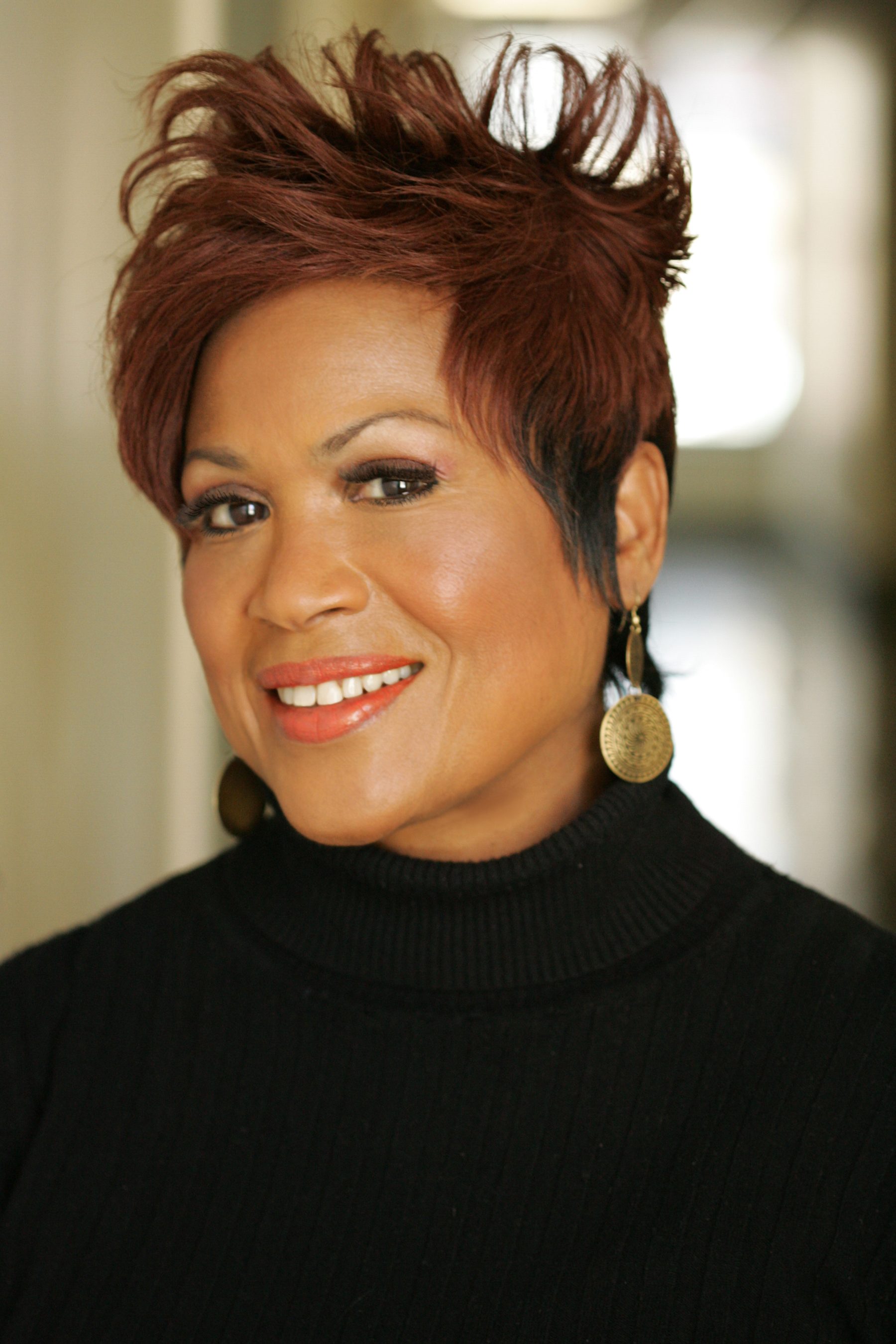 Area of Expertise:Ministry to women coming out of incarcerationLeathers, LindaEmail: linda@thenextdoor.org Website: http://www.thenextdoor.org Contact Address:128 8th Ave. S. Nashville, TN 37203 Home Phone:Work Phone: (615)516-9342 Cell Phone:FAX:Brief Description of Ministry:Executive Director of The Next Door Ministry providing transitional housing and recovery support services for women leaving prison, rehabilitation services and domestic violence shelters.(See 2011 Tie Cover Story)NABWU Member Body/Convention:Woman’s Missionary UnionArea of Expertise:Advocate  on  behalf  of  women  and  children  in  the  Maryland, Washington, DC; Virginia; and Northern Carolina areas.McBorrough, Reverend BrendaEmail: brenda.mcborrough@gmail.comWebsite:Contact Address:6600 Old Centerville Rd Centerville, VA 20120 Home Phone:Work Phone:Cell Phone: (571) 216-4861FAX:Brief Description of Ministry:Anti-Trafficking Initiative mobilizing to work and pray for women victimized by gender based violence. Realizing Every Dream (R.E.D.) Project - empowering vulnerable women in Liberia, Kenya, South Africa, and the U.S.NABWU Member Body/Convention:WA Lott Carey Baptist, Foreign Mission Convention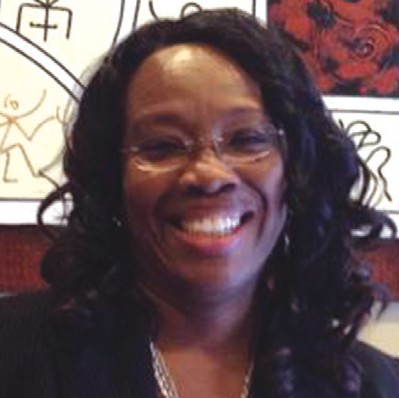 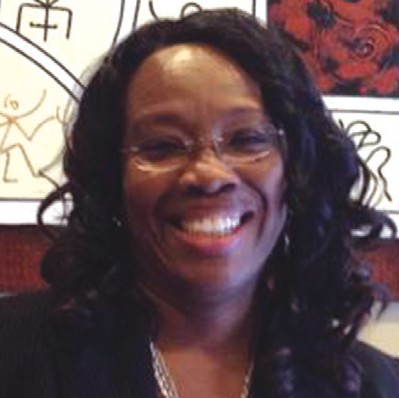 Area of Expertise:Ministry to women coming out of incarcerationMobbs, LucretiaEmail: lucretia.mobbs@thenextdoor.org Website: http://www.thenextdoor.org Contact Address:PO Box 23336Nashville, TN 37202Home Phone:Work Phone: (615) 251-8805Cell Phone: FAX:Brief Description of Ministry:Project Coordinator of The Next Door Ministry providing transitional housing and recovery support services for women leaving prison, rehabilitation services and domestic violence shelters. (See 2011 Tie Cover Story)NABWU Member Body/Convention:Woman’s Missionary Union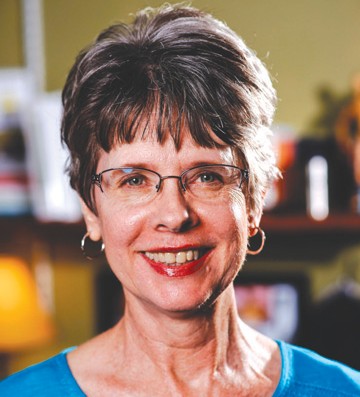 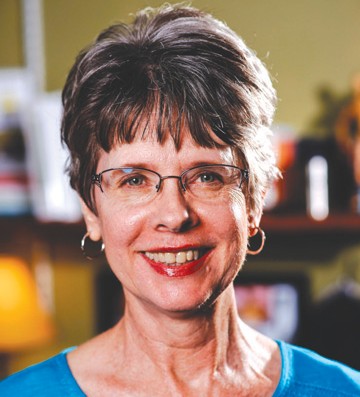 Area of Expertise:Emmaus  CARES  (Childhood  Abuse  Recovery  and  Education Services)Murphy, Ruthe - Director Email: ruthemurphy09@gmail.comWebsite: www.emmauscares.comContact Address:981 Notre Dame Drive London, ON N6J 3C3Home Phone: (519) 474-7711Work Phone: (855) 896-7710Cell Phone: FAX:Brief Description of Ministry:Helps adult survivors of childhood abuse and neglect through Road to Hope groups, training for group leaders, counseling, the “Why is Life So Hard?” booklet, and education of church and social service leaders.NABWU Member Body/Convention:Canadian Baptist Women of Ontario and Quebec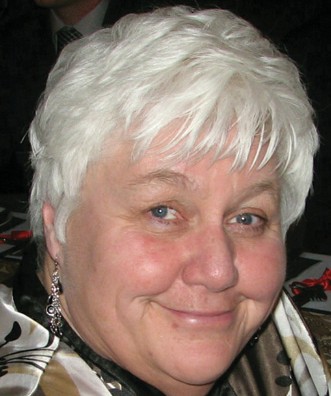 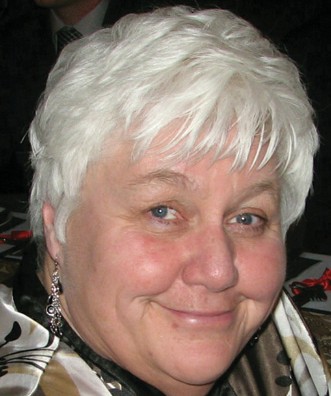 Area of Expertise:Emmaus  CARES  (Childhood  Abuse  Recovery  and  Education Services)Root Parr, Rev. Kathy – Assistant Director Email: rootparr@sympatico.caWebsite: www.emmauscares.comContact Address:315 Auburn Avenue London, ON N6J 3K8Home Phone: (519) 474-4109Work Phone: (866) 896-7710Cell Phone: FAX:Brief Description of Ministry:Helps adult survivors of childhood abuse and neglect through Road to Hope groups, training for group leaders, counseling, the “Why is Life So Hard?” booklet, and education of church and social service leadersNABWU Member Body/Convention:Canadian Baptist Women of Ontario and Quebec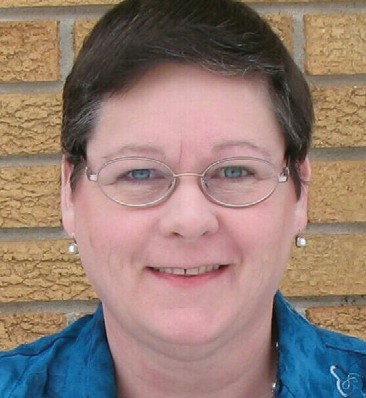 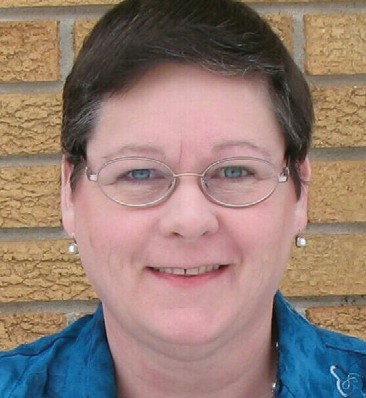 Area of Expertise:Diversity of Awareness Education: Domestic Violence, Child Abuse, Alcohol and Drug EducationWilliams, Debra E.Email: goldadew@aol.comWebsite:Contact Address:2114 Cardinal Drive East Chicago, IN 46312 Home Phone:Work Phone: (219) 398-6223Cell Phone: FAX:Brief Description of Ministry:Diversity of Awareness and Education, Self-Help and Advocacy (Human Services), Family Resource Domestic ViolenceNABWU Member Body/Convention:Woman’s Auxiliary to the National Baptist Convention, USA, Inc.NETWORKING GR OUPS WIDO WS Area of Expertise:Ministry to WidowsPearson, ElaineEmail: ekellerp@bellsouth.net Website: http://phoebeministries.com Contact Address:517 Christy DriveLebanon, TN 37087Home Phone:Work Phone: (615) 443-7375Cell Phone: FAX:Brief Description of Ministry:Ministry to WidowsNABWU Member Body/Convention:Woman’s Missionary Union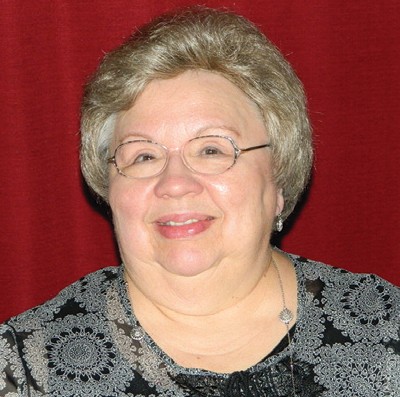 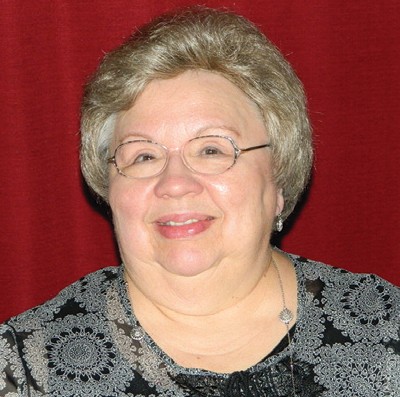 Area of Expertise:Ministry to WidowsPharris, CarolEmail: Carolpharris@mac.com Website: http://phoebeministries.com Contact Address:313 Bethlehem RoadLebanon, TN 37087Home Phone:Work Phone: (615) 443-3742Cell Phone: FAX:Brief Description of Ministry:Ministry to WidowsNABWU Member Body/Convention:Woman’s Missionary Union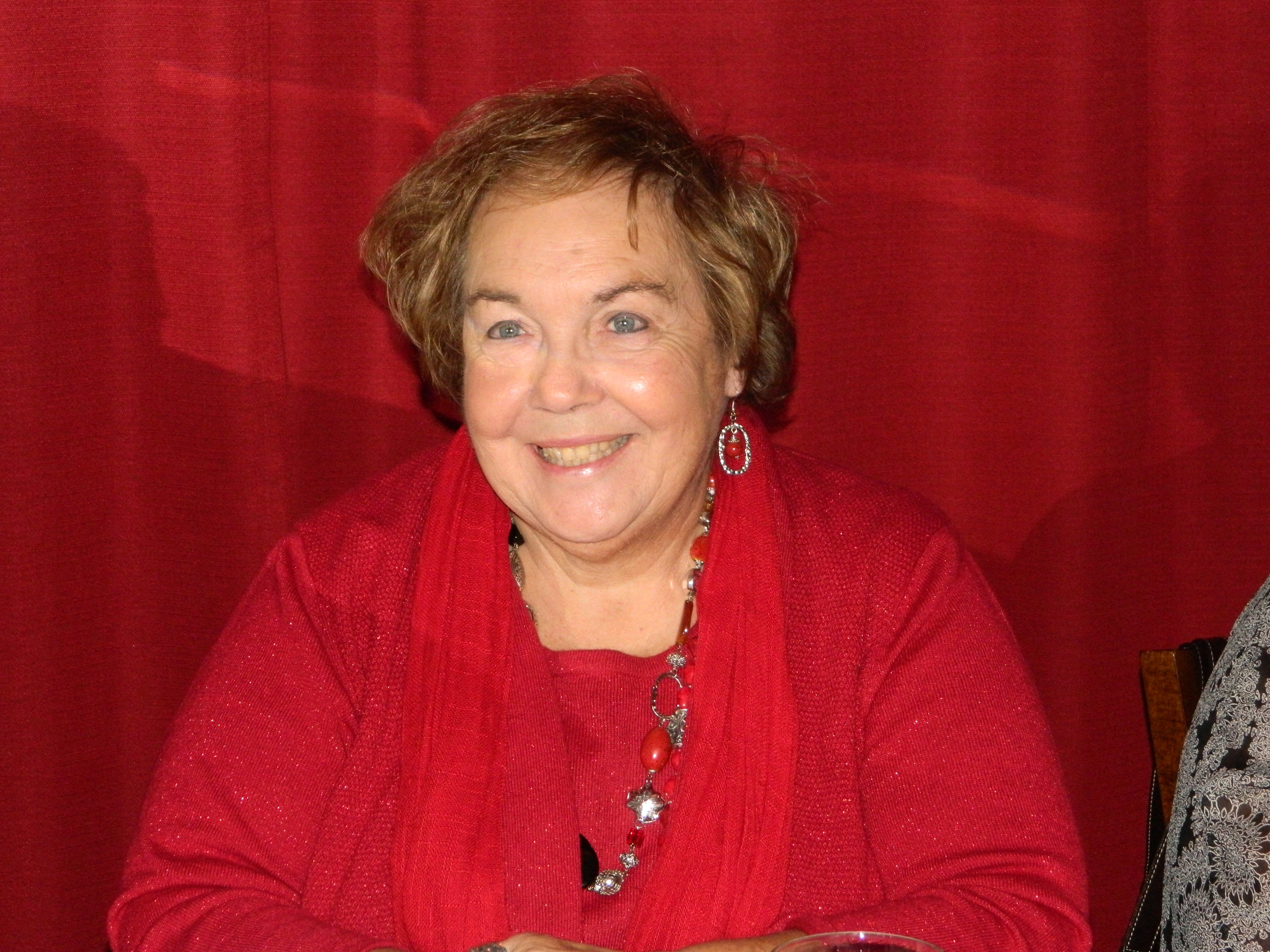 NETWORKING GR OUPS YOUTH AT RISK Area of Expertise:Disadvantaged   children  and   youth   (children   of   incarcerated parents)Dozier, BrendaEmail: bdozier@suddenlink.netWebsite:Contact Address:6232 Grand Oak Dr. Alexandria, LA 71301-2336Home Phone: (318) 448-3186Work Phone: (318) 787-3184Cell Phone: FAX:Brief Description of Ministry:DOP Project is Dress for Success, which purchases school supplies and mandatory School uniforms for students aged 15-18. Also leads Mountain Moving Ministries, AlexandriaNABWU Member Body/Convention:Woman’s Missionary Union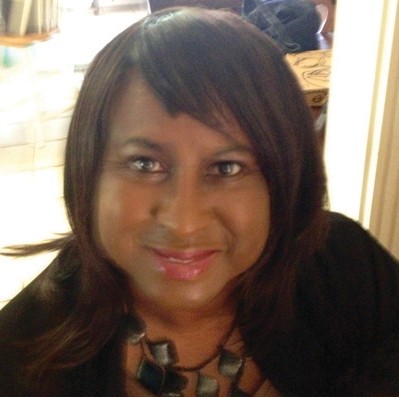 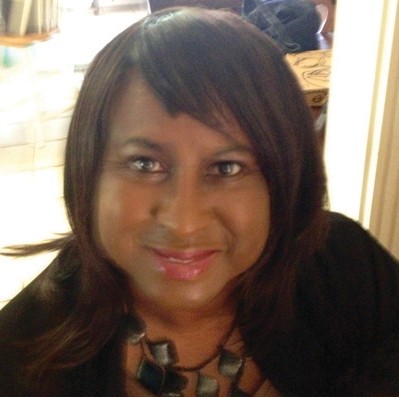 Area of Expertise:Coordinator of Dream Big 2011, Registrar of Louie’s PlaceGermann, EllynEmail:  Contact Address: Website:747 Broad StProvidence, RI 02907Home Phone: (413) 512-0506Work Phone: (401) 461-7509Cell Phone: FAX:Brief Description of Ministry:Dream Big is a comprehensive college and career training program for at-risk-female youth aged 15-18. Louie’s Place is an Outreach to women and youth that is part of South Providence Neighborhood Ministries. SPNM is an ecumenical, multi-service neighborhood center.NABWU Member Body/Convention:American Baptist Women’s MinistriesArea of Expertise:Urban Youth at riskGillard, Rev. DeniseEmail: c.denisegillard@gmail.com Website: http://www.tc3.ca Contact Address:2 Larkhall Ave Toronto, ON M1J 1V1 Home Phone:Work Phone: (416) 832-7427Cell Phone: (416) 939-1702FAX:Brief Description of Ministry:Founder-director of the Toronto Children’s Concert Choir and Performing Arts Company (TC3). Its purpose is to promote, develop, and encourage youth in the musical arts through the medium of inspirational music ranging from spirituals to Hip Hop with a focus on excellence within a combination of holistic development and world class performance.NABWU Member Body/Convention:Canadian Baptist Women of Ontario and QuebecArea of Expertise:Foster care for children of all ages.Mills, Dawna-MaeEmail: Domestic_diva@bellnetWebsite:Contact Address:486 Crestwood Dr Oshawa, ON L1G 2R5 Home Phone:Work Phone: (905) 404-8993Cell Phone: FAX:Brief Description of Ministry:Has had children in home with varying disabilities from downs syndrome FASD, from spina bifida to being deaf, to varying degrees of trauma/grief. Has also been able to help some of the biological parents with their situations and has seen some wonderful outcomes. Receives monthly training from her agency. Her one area of expertise in fostering has become dealing with children with FASD-Fetal Alcohol Spectrum, Disorder.... She and her husband have adopted 3 children with this disability (and it is a disability) and fostered many with it. Anyone interested in fostering can feel free to contact her about this.NABWU Member Body/Convention:Canadian Baptist Women of Ontario and QuebecArea of Expertise:Children/at  risk  youth  and  Other-Education  (Science/Math)  ~ Science Education and Teaching / SpeakingMitchell, Carol T.Email: cstillwaters@aol.com; cmitchell@mail.unomaha.eduWebsite:Contact Address: 7225 North 70th Ave. Omaha, NE 68152Home Phone: (402) 571-1441Work Phone: (402) 554-2428Cell Phone: (402) 708-2246FAX:Brief Description of Ministry:For the past three years Carol has taken her ministry of teaching science and math to Lesotho and Swaziland. She has taught teachers and students during a science and math workshop. The workshops for both teachers and students have lasted for one week. Additionally, Carol speaks to women both religious and secular about the need for Kingdom work in the here and now. She shares with women around the United States about commitment to the work of Christ. She trains teachers in Christian Education and is writing a book with her twin sister, the Right Reverend Sarah F. Davis on Transformational Teaching.NABWU Member Body/Convention:Woman’s Auxiliary to the National Baptist Convention, USA, Inc.Area of Expertise:Urban youth and children at riskOpoku, KristyEmail:Website: http://www.frontlines.toContact Address:73 11th St.Toronto, ON M8V 3G4Home Phone:Work Phone: (416) 902-3972Cell Phone: FAX:Brief Description of Ministry:Directs Frontlines, a faith-based community centre that offers cooking classes, tutoring, etc. to at-risk urban youth and children and their families. A 2011 Day of Prayer Offering Project.NABWU Member Body/Convention:Canadian Baptist Women of Ontario and QuebecArea of Expertise:Urban multi-cultural girls at risk, poverty, arts/dance  Rev. Karen Robinson Joseph  Youth Unlimited (TYFC)  North York Team & Community PastorEmail: karen@youthunlimitedgta.comWebsite:  www.youthunlimitedgta.caContact Address:4616 Wayside CourtMississauga, ON L5V 1G2  Home Phone:  Work Phone: 416-383-1477  Cell Phone: (416) 809-8834FAX:Brief Description of Ministry: Works for Youth Unlimited (Toronto Youth For Christ) supervising and managing the North York area staff team of frontline youth and community workers.  Karen has extensive frontline experience working with homeless youth, young men and women involved in the sex trade, youth at risk, young mom’s as well as in cross-cultural ministry with youth and running faith based arts programs for youth.NABWU Member Body/Convention:Canadian Baptist Women of Ontario and QuebecArea of Expertise:Children or At Risk YouthSargent, Dr. EvaleenEmail: ELSministries@bellsouth.netWebsite:Contact Address; 3955 Majestic Dr. S.W. Atlanta, GA 30331 Home Phone:Work Phone: (404) 691-0636Cell Phone: (404) 316-6862FAX:Brief Description of Ministry:She is the founder of ELS Ministries. Her mission is to empower others to go into all settings continuing Christ’s Ministry of healing and restoration to a broken people. She ministers to children and adults, especially low-income families.NABWU Member Body/Convention:Progressive National Baptist Convention Women’s DepartmentArea of Expertise:Children or At Risk Youth Relating to children and youth in teaching God’s WordSelig, LauraExecutive DirectorNew Life MissionEmail: laura@newlifemoncton.comWebsite: http://webmail.newlifemoncton.comContact Address:  New Life MissionPO Box 2Moncton, NB E1C 8R9, CanadaWork Phone: 506-859-4277 (O)Cell Phone: 506-851-1489 (C)Brief Description of Ministry:New Life Mission is an after school drop-in program that has 4 locations in the greater Moncton area. There is one location that meets 5 days a week; one that meets 2 days per week and the other 2 meet 1 day per week at the present time. We provide the children with a safe, comfortable environment to come into where they are able to receive homework/literacy assistance, enjoy some fun activities; games and crafts, learn life skills and hear a Bible lesson each day. They are also provided with a healthy snack each day. They also have opportunity to become involved in camping during the summer and other healthy, positive community programs during the school year. We have 141 children passing through our doors this year. NABWU Member Body/Convention:UBWMU of Atlantic CanadaArea of Expertise:At-risk Teen GirlsStyles, PaulaEmail: pstyles0807@yahoo.comWebsite:Contact Address: 5535 33rd St. East Bradenton, FL 34203 Home Phone:Work Phone: (727) 282-3670Cell Phone: FAX:Brief Description of Ministry:Women Insight and Empowerment. Teaching at-risk teen girls to take care of themselves (body, mind and spirit) is the aim of Women In Sight and Empowerment. It provides health screenings, psychosocial assessments, nutritional  education, counseling and tools to help ghe girls avoid becoming statistics for teen pregnancy, drug abuse, and domestic violence.NABWU Member Body/Convention:General Baptist Women’s Ministries, INC.Janzen, Rev. WilmaEmail: wilma.janzen@gmail.comWebsite:Contact Address:1067 Upper Church Street. Kentville, NS, Canada B4N 3V7 Home Phone:Work Phone: (902) 678-3641Cell Phone: FAX:Brief Description of Ministry:Prison	Chaplain,	conducts	worship counselingservices,spiritual	care,NABWU Member Body/Convention:Atlantic Baptist Women